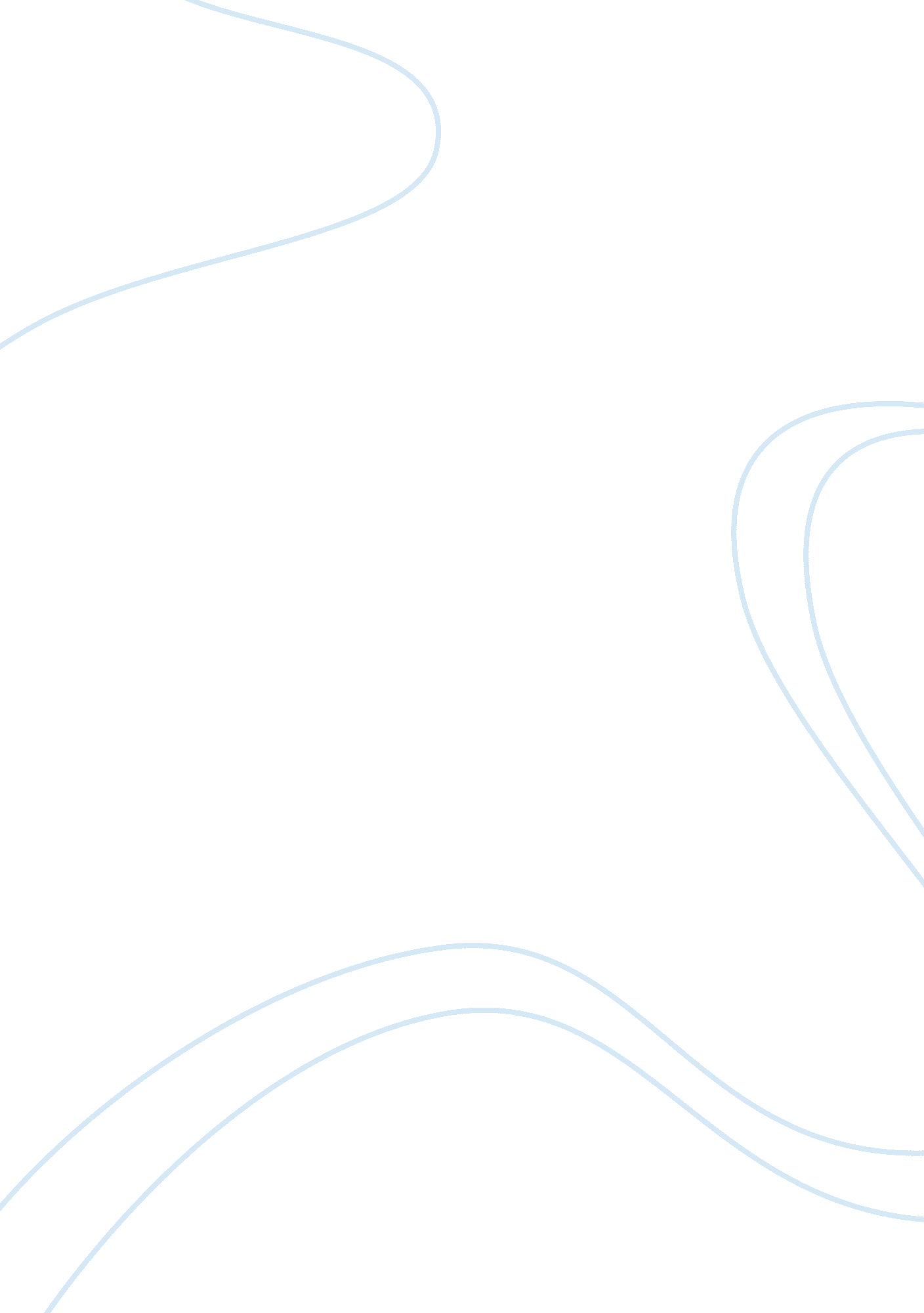 Networking country easily, while using lan networksArt & Culture, Music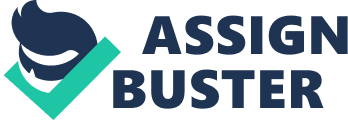 Networking two or more computerslinked together to sharing information such as documents, E-mail or sharingapplications or at the same time they can share resources such as printers, internet or storage etc…Or in Information Technology, Computer network calledas data network too this is a series of points, or nodes, interconnected bycommunication paths for the purpose of transmitting, receiving and exchangingdata, voice and video traffic. Tomake a network connection there are some most importantcomponents we need such as Two or more computers, Cables, NIC for eachcomputer, switches and an OS (Operating System). These components are called asNetwork Building Blocks. If we take the real world example for this so manyMulti-National companies are using network. Because they can gain so manyadvantages from this for example they can share their product and they canmarket around the world, they can share the file and can communicate from onecountry to another country easily, while using LAN networks they can share theresources so and so. The most networkconnection is made via electrical cable it means Ethernet and it’s able tocarry the information in the form of electrical signals but there are some other cases also it means, Some network connections are made via fiber optic cables. Wireless computerscommunicate via signals such as Radio signal, UV Signal. Importance of Network…..            If we consider anetwork it works as a basement for an industry. The main advantages of anetwork is connecting and sharing. These are the two main major purpose of anetwork. Other than that we can get so much usages from the network. These aremain importance of a network:-·       Cost reduction·       Speed·       High reliability byhaving multiple sources of supply·       Greater flexibilitybecause of possibility to connect devices from various vendors·       Save time·       Sharing resources·       Sharing application·       Sharing information·       Sharing a single internet connection·       Improve communication1. Sharing Application…      This means we are sharing some important applications from one computerto other computer. This is one of the most common reason for networking manybusiness organization is that several users can work together on a singlebusiness application. So by considering this thing we can say that sharingapplication is one of the most important to all users can work in a network.      2. Reduction of cost and time…      This produce a rapid method for sharing and communicating so it savestimes. Easily and safely we can done our works otherwise we need to spend moretime to share and communicate not only that but also if we Didn’t use networkswe need to save our files or applications in another CD/DVD/Floppy disc or ifwe didn’t share the resources we need to buy resources for each nodes so thiscost much than that. NetworkArchitecture…. . There are several waysto design a computer network. This refers to how computers are organized in asystem and how tasks are allocated between these computers. There are two typesof widely use network architectures:                                                                                                                                                         1. Peer-Peer                                                                                                                                                          2. Client/Server. 1. Peer to PeerComputer Architecture:           This is called asP2P. In peer to peer network it does not use a centralized server which controlnetwork activity. Instead here every computer have a special software running that allows for communications between all thecomputers. Here all of them are considered equal / peers there are noany special hierarchy. This networking has been built to all version of Windowssince Windows 95. This is mostly used for file sharing. Auser makes some of the files on the hard disk drive available for sharing. Thiswill available to the rest of the users so they can decide if they want todownload one or more of these files. If a second user has downloaded a file, this can also be made available to the rest of the users. So now there are twopossible sources from which to download the same file. This is the method howfile shares among thousands of users at a one-time download. The Recent protocols for sharing files is Bit Torrentbut in earlier Napster is a file sharing network. This network is robust in thesense that if one or several of the individual computers stop working for somereason, the network continues to function. The quality of the network dependscompletely on the contribution of individual participants. File sharingnetworks that distribute copyrighted material, such as movies, music and books, without permission. But since peer-to-peer networks lack a central controlsystem.                                                                                                                                Paul Zandberg, Study. com2. Client/Server Network Architecture:            Thisis also called as tiered. Here the computing model which the server host, delivers and manages most of the resources and services to be consumed by the client. Here there is a centralized device work. Here one or more client computersconnected to one centralized computer over network or internet. These sharescomputing resources.  All the requests and services are delivered over anetwork. Client computers provide an interface to allow a computer user torequest services of the server and to display the results the server returnsboth client and server computers are considered intelligent devices, theclient-server model is completely different from the old “ mainframe” model, in which a centralized mainframe computer performed all the tasks for itsassociated “ dumb”      Terminals. Theserver’s main job is to perform as a network services. so this is a dedicatedone so the network which relies on dedicated servers is called a client/servernetwork 